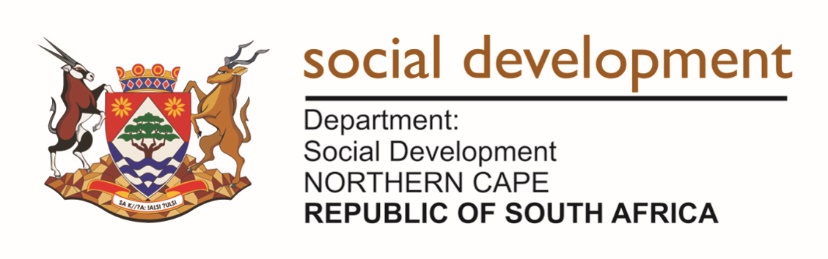 	BID CLOSURE:  NC/SOC/004/2022		CLOSING DATE: 2022-09-02                                         CLOSING TIME: 11:00	VALIDITY PERIOD 120 DAYSBID DOCUMENTS RECEIVED AT CLOSING TIME AND DATERENDERING OF CLEANING, CAR WASH AND GARDEN SERVICES AT THE JOHN TAOLO GAETSEWE DISTRICT, FOR A PERIOD OF 24 MONTHSNumberName of bidderPlace1Sayiren Trading & ProjectsKimberley2Cornier Waste ManagementKathu3Ken20SAKathu4Amathubu Security & CleaningJohannesburg5Denwox TradingKimberley6Chomaz Trading & ConstructionBloemfontein7PTR ConsultingKimberley8Rabenom TradingKimberley9Pully Nonolo TradingKuruman10Gatthose Trading & ProjectsKuruman11Smank Logistical SolutionsBloemfontein12Orange Group SAKimberley13Blue Aquarian TradingKimberley14Grace of Wisdom Trading & ProjectsKempton Park15M11 EnterprisesCalvinia16Tikedi HoldingsKimberley17Modiragadi TradingPampierstad18Legeti GroupTzaneen19Kleen FreshKimberley20Molemi BeckfordKimberley21Tue Trusted LogisticsDryharts22KK UniqueKimberley23Rocaline Simeon ConstructionSylverton24Gofaleno PTYKuruman25Kelelo EnterprisesKimberley26Majodina cleaningLime Acress27Azifani Security & CleaningUpington28Leshomo Construction & ProjectsMothibistad29The Intended Group Bloemfontein30Dabo’s Cleaning & SafetyKimberley31Mayepe GroupCape Town32Thembane CleaningKempton Park33Capi-Tra Cleaning & TradingOlifantshoek34Kenyamo Trading & LogisticsMothibistad